Beantwoord de vragen over de uitkomsten van opdracht 6.11 en hang je antwoorden in je portfolio.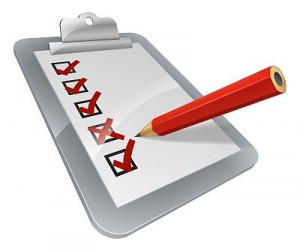 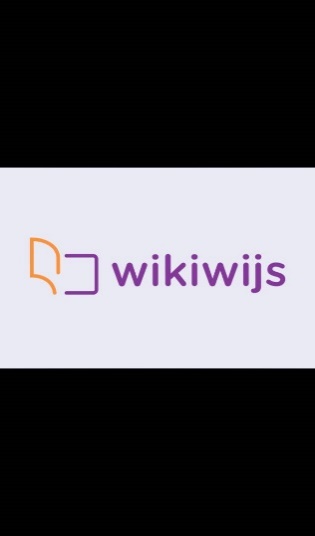 PORTFOLIO-OPDRACHT 6.12Welke testuitslag vind jij dat het beste klopt?Welke testuitslag vind jij dat het beste klopt?Welke testuitslag vind jij dat het beste klopt?Test:   ________________________________________________________________Leg uit waarom deze testuitslag volgens jou het beste klopt:Leg uit waarom deze testuitslag volgens jou het beste klopt:Leg uit waarom deze testuitslag volgens jou het beste klopt: